Sustaining our blessings and rationalizing their consumptionFrist KhutbahAll praises are due to Allah who is the most generous, most noble, He has bestowed upon us abundant blessings, for which we are obligated to be grateful. I testify that there is nothing worthy of worship except Allah, the uniquely One, who has no partners in His one-ness. And I testify that Sayyiduna Muhammad is the slave of Allah and His Messenger. So, O Allah, send Your peace and blessings upon him and upon his family, his companions and whomsoever follows him in guidance until the Last Day.To Continue: I advise you slaves of Allah and myself with the Taqwa of Allah as Allah says:إِنَّ اللَّهَ مَعَ الَّذِينَ ‌اتَّقَوْا وَالَّذِينَ هُمْ مُحْسِنُونَIndeed, Allah is with those who have Taqwa of Him and those who are doers of good. [Qur'an: 16:128]O Muslims: Indeed, Allah has lavished upon us His abundant bounty, His generosity, and His great blessings, and we are obligated to be thankful to Him. As Allah says:وَاشْكُرُوا نِعْمَتَ اللَّهِ إِنْ كُنْتُمْ إِيَّاهُ تَعْبُدُونَAnd be grateful for the favor of Allah , if it is [indeed] Him that you worship. [Qur'an: 16:114]Allah has also forbidden us from excessive waste, for He says: وَلَا تُسْرِفُوا إِنَّهُ لَا يُحِبُّ الْمُسْرِفِينَBe not excessive. Indeed, He likes not those who commit excess. [Qur'an: 7:31]Extravagance is exceeding the limits of need, and is the wasting of resources without benefit. This is what Allah hates, and His Messenger forbids, as the Prophet (peace and blessings of Allah be upon him) said: إِنَّ اللَّهَ كَرِهَ لَكُمْ ثَلاَثًاIndeed, Allah hates three things for you…From them he mentioned: إِضَاعَةَ الْمَالِWasting of wealth.  [Bukhari and Muslim]This indicates the role of money and wealth, it is good for those who ultimately invest it in the best of investments, as the Prophet (peace and blessings of Allah be upon him) said: إِنَّمَا الدُّنْيَا ‌لِأَرْبَعَةِ ‌نَفَرٍThe world is only for four peopleThe first and best of them was mentioned by the Prophet (peace and blessings of Allah be upon him) to be:عَبْدٍ رَزَقَهُ اللَّهُ مَالاً وَعِلْمًا فَهُوَ يَتَّقِي فِيهِ رَبَّهُ وَيَصِلُ فِيهِ رَحِمَهُ وَيَعْلَمُ لِلَّهِ فِيهِ حَقًّا فَهَذَا بِأَفْضَلِ الْمَنَازِلِA slave whom Allah provides with wealth and knowledge, so he has Taqwa of his Lord with it, nurtures the ties of kinship with it, and he knows that Allah has a right in it. So, this is the most virtuous rank. [Tirmidhi]From the aspects of extravagance and waste, the Prophet (peace and blessings of Allah be upon him) warned against exaggeration in eating, as food is the mainstay of a person’s life, and a blessing from Allah that one should value properly and beware of wasting. So, believers are encouraged to prepare food at home according to the amount of those present, and that does not go to extravagance in wedding banquets and occasions more than that which the invitees need. People should also give food in charity according to what a person needs. As the Prophet (peace and blessings of Allah be upon him) said:كُلُوا وَاشْرَبُوا وَتَصَدَّقُوا وَالْبَسُوا، مَا لَمْ يُخَالِطْهُ إِسْرَافٌ أَوْ مَخِيلَةٌEat, drink, give charity and wear [nice] clothes, as long as this is not coupled with extravagance or fanciful indulgence. [Ibn Majah]As for water, it is the very source of life itself, for the living cannot do without it as Allah says: وَجَعَلْنَا مِنَ الْمَاءِ كُلَّ شَيْءٍ حَيٍّWe made from water every living thing [Qur'an: 21:30]And out of appreciation for water from the Sharia and highlighting its importance, the Prophet (peace and blessings of Allah be upon him) forbade the excessive use of water, even in acts of devotion and worship to Allah, when he said:هَكَذَا الْوُضُوءُ، فَمَنْ زَادَ عَلَى هَذَا فَقَدْ أَسَاءَ وَتَعَدَّى وَظَلَمَ'This is Wudu'. Whoever does more than that has done wrong, gone to extremes and opressed. [Sunan an-Nasa'i]In other words, whoever is excessive in their use of water, has abused its purpose and blessing, and has oppressed or been unjust to others in depriving them of its benefit.As for electricity, it is no less important than water. It is one of the necessities of life, and it is used by machines as well as being the means of enabling technology and communications to operate, being the basis of industries and other things. It is our duty to rationalize its use, to prevent its destruction, and ensuring its sustainability. O Allah, bless us with devotion to You, and accept all of us for Your obedience and bless us with obedience towards Your Messenger (peace and blessings of Allah be upon him), and obedience towards those whom You have ordered us to show obedience towards, in accordance with Your saying: يَا أَيُّهَا الَّذِينَ آمَنُوا أَطِيعُوا اللَّهَ وَأَطِيعُوا الرَّسُولَ وَأُولِي الْأَمْرِ مِنْكُمْO you who have believed, obey Allah and obey the Messenger and those in authority among you. [Qur'an: 4:59]I say this and I seek forgiveness for myself and for you, so seek His forgiveness, indeed He is the most forgiving, most Merciful.Second KhutbahAll praises are due to Allah, I praise Him with the best of praises, for He is the One who sends down His reward on those who listen to His speech and follow the best of it. And may peace and blessings be upon our Sayyid, Sayyiduna Muhammad (peace and blessings of Allah be upon him) and upon all of his companions. I advise you slaves of Allah and myself with the Taqwa of Allah, so have Taqwa of Him.O Believers: From the supplication of the Prophet (peace and blessings of Allah be upon him) is:أَسْأَلُكَ الْقَصْدَ فِي الْفَقْرِ وَالْغِنَىI ask You for moderation in wealth and in poverty. [An-Nasa'i]Here moderation is the middle way of not being extravagant in one's use of expenditure. This is a sign of wisdom, as the Prophet (peace and blessings of Allah be upon him): إِنَّ الْهَدْيَ الصَّالِحَ وَالسَّمْتَ الصَّالِحَ وَالاقْتِصَادَ جُزْءٌ مِنْ خَمْسَةٍ وَعِشْرِينَ جُزْءًا مِنْ النُّبُوَّةِGood way, having a dignified good bearing and moderation are the twenty-fifth part of Prophecy. [Sunan Abi Dawud]In his guiding people to not waste their resources out of seeking the pleasure of the Most Merciful, tranquility for mankind, and salvation from difficulties, the Prophet (peace and blessings of Allah be upon him) mentioned three things stating: الْعَدْلُ فِي الْغَضَبِ وَالرِّضَا، وَالْقَصْدُ فِي الْفَقْرِ وَالْغِنَى، وَخَشْيَةُ اللَّهِ فِي السِّرِّ وَالْعَلَانِيَةِModeration in anger and acceptance, moderation in wealth and in poverty and fear of Allah both secretly and openly. [Al Tabarani]So, the believers are those who fear the Day they will stand before their Lord, as Allah says: ثُمَّ لَتُسْأَلُنَّ يَوْمَئِذٍ عَنِ النَّعِيمِThen, on that day, you will assuredly be questioned about the comforts [of the world]. [Qur'an: 102:8]So, they are those who preserve blessings, and they ensure its use, so they can be from the Slaves of the Most Merciful, who have been praisedوَالَّذِينَ إِذَا أَنْفَقُوا لَمْ يُسْرِفُوا وَلَمْ يَقْتُرُوا وَكَانَ بَيْنَ ذَلِكَ قَوَاماًAnd who, when they expend, are neither prodigal nor parsimonious; but between such lies moderation [Qur'an: 25:67]So, every blessing has rights, that we thank Allah for it, and that we abstain from excessive use, this is the preservation for the rights of the future generations to come. And with this we ask that You, O Allah, that You send Your prayers and blessings upon all of the Prophets and Messengers, especially on the seal of them, our master, our Prophet, Sayyiduna Muhammad. O Allah send Your peace and blessings upon him, and upon his family, his companions, all of them. And send your blessings upon the righteous and rightly guided Khulafa: Sayyiduna Abu Bakr, Sayyiduna Umar, Sayyiduna Uthman and Sayyiduna Ali, and upon all of the companions and those of the righteous who come after them, may Allah be pleased with them all.O Allah, grant success to the UAE President HH Mohammed bin Zayed Al Nahyan, to the Vice-President and his Brothers, their Highnesses, the Rulers of the Emirates and guide them to all that which is good and what pleases You.O Allah, bestow your mercy on the late Sheikh Zayed, Sheikh Maktoum, Sheikh Khalifa bin Zayed and the other late UAE Sheikhs who have passed on to Your mercy. We ask you to admit them into Paradise by Your grace.O Allah have mercy on those martyred for Your sake, and grant them intercession for their people, and grant their families patience and a great reward. And have mercy, our Lord, upon all of the believers, the living and the dead. Believers, remember Allah and He will remember you, forget Him not, lest you be forgotten. Be grateful for your blessings and you will be increased therein. So, stand up for prayer.  دولـة الإمـارات العـربية المتحـدة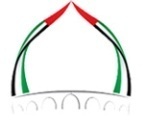 الجمعة: 5 ربيع الثاني1445هالهيئة العامة للشؤون الإسلامية والأوقافالموافق: 20/10/2023م